ИНФОРМАЦИОННОЕ СООБЩЕНИЕо проведении отбора по форме запроса предложений д. Кусино                                                                    28.01.2022 годаВ соответствии со статьей 78 Бюджетного кодекса Российской Федерации, ст. 14 Федерального закона от 06.10.2003 № 131-ФЗ «Об общих принципах организации местного самоуправления в Российской Федерации», постановлением Правительства Российской Федерации от 18.09.2020 № 1492 «Об общих требованиях к нормативным правовым актам, муниципальным правовым актам, регулирующим предоставление субсидий, в том числе грантов в форме субсидий, юридическим лицам, индивидуальным предпринимателям, а также физическим лицам – производителям товаров, работ, услуг, и о признании утратившими силу некоторых актов Правительства Российской Федерации и отдельных положений некоторых актов Правительства Российской Федерации», решением совета депутатов муниципального образования Кусинское сельское поселение Киришского муниципального района Ленинградской области от 10.12.2021 № 25/161 «О бюджете муниципального образования Кусинское сельское поселение Киришского муниципального района Ленинградской области на 2022 год и на плановый период 2023 и 2024 годов», администрация муниципального образования Кусинское сельское поселение Киришского муниципального района Ленинградской области  и Порядка предоставления субсидий на возмещение затрат в связи с выполнением работ по эксплуатации жилищного фонда, не обеспеченных платежами, утверждённого постановлением администрации муниципального образования Кусинское сельское поселение Киришского муниципального района Ленинградской области от 20.01.2022 года № 12 (далее – Порядок) администрация МО Кусинского сельского поселения (далее – Администрация) информирует о приеме заявок на предоставление субсидий на возмещение затрат в связи с выполнением работ по эксплуатации жилищного фонда, не обеспеченных платежами (далее - Субсидия).Сроки проведения отбораДата и время начала подачи (приема) заявок участников отбора:29.01.2022 года 08 ч.30 мин.Дата и время окончания подачи (приема) заявок участников отбора:28.02.2022 года 16 ч.45 мин.Информация о возможности проведения нескольких этапов отбораВ случае отсутствия заявок, отвечающих критериям и требованиям отбора,  а также в случае образования невостребованных при проведении отбора бюджетных ассигнований, предусмотренных в бюджете МО Кусинское сельское поселение Киришского муниципального района Ленинградской области на соответствующий финансовый год и лимитов бюджетных обязательств, утверждённых в установленном порядке на предоставление Субсидий, Администрация в праве объявить новый конкурсный отбор на предоставление субсидий, в соответствии с Порядком.Время и место приема заявокЗаявки принимаются администрацией муниципального образования Кусинское сельское поселение Киришского муниципального района Ленинградской области на бумажном или электронном носителе по адресу: Ленинградская обл., Киришский район, д. Кусино, ул. Центральная, д. 20, приёмная, с 8 час. 30 мин. до 16 час. 45 мин. (Пн, Вт, Ср, Чт.), с 08 час. 30 мин. до 15 час. 30 мин. (Пт)., обед с 13 час. 00 мин. до 14 час. 00 мин., выходной – Сб, Вс, праздничные дни.Цель предоставления СубсидииЦелью предоставления Субсидии является возмещение затрат в связи с выполнением работ по эксплуатации жилищного фонда, не обеспеченных платежами населения.Показатели результативности предоставления и расходования СубсидииДостижение результата предоставления субсидии определяется исходя из показателей, установленных муниципальной программой «Обеспечение качественным жильем граждан на территории муниципального образования Кусинское сельское поселение».Данное информационное сообщение о проведении отбора размещается на едином портале в информационно-телекоммуникационной сети "Интернет" и на официальном сайте Администрации  http://кусино.рф (далее – Сайт).Требования к участникам отбора и подаваемым заявкамУчастники отбора должны соответствовать требованиям и критериям, указанным в пунктах 1.5, 3.1 ПорядкаДокументы, представляемые участниками отбора для подтверждения их соответствия указанным в Порядке требованиям и критериям должны соответствовать требованиям, указанным в п.3.1.Участник отбора имеет право отозвать заявку не позднее пяти календарных дней до дня окончания приема заявок. Возврат документов осуществляется на основания письменного запроса лица, подавшего заявку в течении одного рабочего дня почтовой связи. Также участник отбора вправе один раз направить откорректированную заявку, но не позднее дня окончания приёма заявок.Сроки рассмотрения, оценки заявок и заключения соглашенийПолученные заявки участников отбора рассматриваются и оцениваются в соответствии с разделом 3 Порядка.С момента размещения настоящего информационного сообщения, потенциальный участник отбора вправе обратиться в Администрацию за получением разъяснений по Порядку и настоящему информационному сообщению о проведении конкурсного отбора.Администрация направляет получателю субсидии на подписание соглашение в течение пяти рабочих дней со дня размещения информации о результатах рассмотрения отбора и размещения протокола на едином портале бюджетной системы Российской Федерации, а также на официальном сайте муниципального образования Кусинское сельское поселение Киришского муниципального района. в соответствии с типовой формой, утверждённой приказом Комитета финансов (далее – Соглашение).Организация-победитель отбора признается уклонившимся от заключения соглашения в следующих случае, если он в течении двух рабочих дней не направил в Администрацию подписанные лицом, имеющим право действовать от имени такого победителя конкурсного отбора, экземпляры  Соглашений.При этом Администрация не позднее одного рабочего дня, следующего за днем признания победителя отбора уклонившимся от заключения Соглашения, составляет и размещает на Сайте информационное сообщение о признании такого победителя конкурсного отбора уклонившимся от заключения Соглашения.В течение 5 рабочих дней по итогам  отбора с момента определения победителя конкурсного отбора составляется протокол, который размещается на официальном Сайте.Приложение: Постановление от 20.01.2022 года  № 12  «Об утверждении Порядка предоставления субсидии на возмещение затрат  в связи  с выполнением работ по эксплуатации жилищного фонда в Кусинском сельском поселении Киришского муниципального района Ленинградской области, не обеспеченных платежами населения, в 2022 году».Приложение к информационному сообщению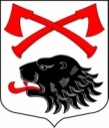 РОССИЙСКАЯ ФЕДЕРАЦИЯАДМИНИСТРАЦИЯ МУНИЦИПАЛЬНОГО ОБРАЗОВАНИЯКУСИНСКОЕ СЕЛЬСКОЕ ПОСЕЛЕНИЕКИРИШСКОГО МУНИЦИПАЛЬНОГО РАЙОНАЛЕНИНГРАДСКОЙ ОБЛАСТИПОСТАНОВЛЕНИЕ20 января 2022 года      				                                                                № 12В соответствии со статьей 78 Бюджетного кодекса Российской Федерации, ст. 14 Федерального закона от 06.10.2003 № 131-ФЗ «Об общих принципах организации местного самоуправления в Российской Федерации», постановлением Правительства Российской Федерации от 18.09.2020 № 1492 «Об общих требованиях к нормативным правовым актам, муниципальным правовым актам, регулирующим предоставление субсидий, в том числе грантов в форме субсидий, юридическим лицам, индивидуальным предпринимателям, а также физическим лицам – производителям товаров, работ, услуг, и о признании утратившими силу некоторых актов Правительства Российской Федерации и отдельных положений некоторых актов Правительства Российской Федерации», решением совета депутатов муниципального образования Кусинское сельское поселение Киришского муниципального района Ленинградской области от 10.12.2021 № 25/161 «О бюджете муниципального образования Кусинское сельское поселение Киришского муниципального района Ленинградской области на 2022 год и на плановый период 2023 и 2024 годов», администрация муниципального образования Кусинское сельское поселение Киришского муниципального района Ленинградской области  ПОСТАНОВЛЯЕТ:1. Утвердить Порядок предоставления субсидии на возмещение  недополученных доходов муниципальному предприятию «Жилищное хозяйство» муниципального образования Кусинское сельское поселение в связи с оказанием банных услуг населению на территории муниципального образования Кусинское  сельское  поселение Киришского муниципального района Ленинградской области (далее Порядок) согласно приложению 1 к настоящему постановлению.2. Считать утратившими силу с 01 января 2022 года постановления администрации Кусинское сельское поселение Киришского муниципального района Ленинградской области: от 25.02.2021 № 27 «Об утверждении  Порядка предоставления субсидии на возмещение недополученных доходов муниципальному предприятию «Жилищное хозяйство» муниципального образования Кусинское сельское поселение  в связи с оказанием банных услуг населению на территории муниципального образования Кусинское  сельское  поселение Киришского муниципального района Ленинградской области»;3. Разместить настоящее постановление на официальном сайте муниципального образования Кусинское сельское поселение.4.	Настоящее постановление вступает в силу со дня его принятия.5.	Контроль за исполнением настоящего постановления оставляю за собой.Глава администрации				                        	 Е.В. СтаховскаяРазослано: в дело-2, бухгалтерия-1, Комитет финансов, КСП, прокуратура, газета «Кусинский Вестник»Приложение №1к постановлению                                                                                                                      от 20.01.2022  № 12ПОРЯДОКпредоставления субсидии на возмещение недополученных доходов муниципальному предприятию «Жилищное Хозяйство»  муниципального образования Кусинское сельское поселение в связи с оказанием банных услуг населению на территории муниципального образования Кусинское  сельское поселение Киришского муниципального района Ленинградской областиНастоящий Порядок разработан в соответствии со статьей 78 Бюджетного кодекса Российской Федерации, ст. 14 Федерального закона от 06.10.2003 № 131-ФЗ «Об общих принципах организации местного самоуправления в Российской Федерации», постановлением Правительства Российской Федерации от 18.09.2020 № 1492 «Об общих требованиях к нормативным правовым актам, муниципальным правовым актам, регулирующим предоставление субсидий, в том числе грантов в форме субсидий, юридическим лицам, индивидуальным предпринимателям, а также физическим
лицам – производителям товаров, работ, услуг, и о признании утратившими силу некоторых актов Правительства Российской Федерации и отдельных положений некоторых актов Правительства Российской Федерации».1. Общие положения1.1. Настоящий Порядок предоставления в 2022 году субсидий в целях возмещения недополученных доходов муниципальному предприятию «Жилищное хозяйство муниципального образования Кусинское сельское поселение» в связи с оказанием банных услуг населению на территории муниципального образования Кусинское сельское поселение Киришского муниципального района Ленинградской области (далее – Порядок) регламентирует механизм предоставления субсидий из бюджета муниципального образования Кусинское сельское поселение Киришского муниципального района Ленинградской области в целях возмещения недополученных доходов в связи с оказанием банных услуг населению на территории муниципального образования Кусинское сельское поселение Киришского муниципального района Ленинградской области по тарифам, утвержденным муниципальными правовыми актами, не обеспечивающим возмещение издержек, в рамках реализации муниципальной программы «Стимулирование экономической активности в Кусинском сельском поселении».1.2. В целях применения настоящего Порядка используются следующие понятия:Получатель субсидии – муниципальному предприятию «Жилищное хозяйство» муниципального образования Кусинское сельское поселение» (МП «ЖХ» д. Кусино»);Соглашение – соглашение о предоставлении Субсидии, заключенное между главным распорядителем как получателем средств бюджета муниципального образования Кусинское сельское поселение Киришского муниципального района Ленинградской области и Получателем субсидии, в соответствии с типовой формой, утвержденной финансовым органом муниципального образования Кусинское сельское поселение Киришского муниципального района Ленинградской области;Субсидия – средства, предоставляемые из бюджета муниципального образования Кусинское сельское поселение Киришского муниципального района Ленинградской области на безвозмездной и безвозвратной основе в целях возмещения недополученных доходов в связи с оказанием банных услуг населению на территории муниципального образования Кусинское сельское поселение Киришского муниципального района Ленинградской области по тарифам, утвержденным муниципальными правовыми актами,
не обеспечивающим возмещение издержек.1.3. Субсидия предоставляется в пределах средств, предусмотренных на эти цели
в бюджете муниципального образования Кусинское сельское поселение Киришского муниципального района Ленинградской области на 2022 год и плановый период 
2023 и 2024 годов.1.4. Главным распорядителем как получателем средств бюджета муниципального образования Кусинское сельское поселение Киришского муниципального района Ленинградской области, до которого доведены в установленном порядке лимиты бюджетных обязательств на предоставление Субсидии на 2022 год, является администрация муниципального образования Кусинское сельское поселение муниципальный район Ленинградской области (далее – Администрация).1.5. Сведения о субсидии размещаются на едином портале бюджетной системы Российской Федерации в информационно-телекоммуникационной сети «Интернет» в разделе «Расходы бюджета» при формировании проекта решения о бюджете муниципального образования Кусинское сельское поселение Киришского муниципального района Ленинградской области на очередной финансовый год и плановый период (проекта решения о внесении изменений в решение о бюджете муниципального образования Кусинское сельское поселение Киришского муниципального района Ленинградской области на текущий финансовый год и плановый период) Комитетом финансов Киришского муниципального района.2. Условия и порядок предоставления субсидий2.1. Для заключения Соглашения на предоставление Субсидии Получатель субсидии представляет на бумажном носителе в Администрацию заверенные подписью руководителя и печатью Получателя субсидии документы:- заявку на получение Субсидии, составленную по форме в соответствии с приложением № 1 к настоящему Порядку;- расчет размера Субсидии в 2022 году в соответствии с приложением № 2 к настоящему Порядку.2.2. Рассмотрение представленной заявки, с приложенными документами, для заключения Соглашения проводится в течение трех рабочих дней со дня приема заявки.2.3. Требования, которым должен соответствовать Получатель субсидии на первое число месяца, предшествующего месяцу направления заявки на предоставление Субсидии:- Получатель субсидии не должен являться иностранным юридическим лицом,
а также российским юридическим лицом, в уставном (складочном) капитале которого доля участия иностранных юридических лиц, местом регистрации которых является государство или территория, включенные в утверждаемый Министерством финансов Российской Федерации перечень государств и территорий, предоставляющих льготный налоговый режим налогообложения и (или) не предусматривающих раскрытия и предоставления информации при проведении финансовых операций (офшорной зоны) в отношении таких юридических лиц, в совокупности превышает 50 процентов;- Получатель субсидии не должен получать средства из бюджета муниципального образования Кусинское сельское поселение Киришского муниципального района Ленинградской области на основании иных муниципальных правовых актов на цели, указанные в пункте 1.1 настоящего Порядка.Проверка Получателя субсидии на соответствие указанным требованиям проводится Администрацией путем получения информации о Получателе субсидии, содержащейся в Едином государственном реестре юридических лиц, а также путем межведомственного взаимодействия.2.4. Решение о предоставлении (об отказе в предоставлении) Субсидии оформляется протоколом рассмотрения документов рабочей группой Администрации в составе заместителя главы Администрации, главного специалиста (главный бухгалтер) Администрации и ведущего специалиста Администрации. Решение рабочей группы принимается большинством голосов членов рабочей группы. В случае временного отсутствия одного из членов рабочей группы участие в рассмотрении документов с правом голоса принимает сотрудник Администрации, на которого возложено временное исполнение обязанностей отсутствующего сотрудника – члена рабочей группы.В случае принятия решения об отказе в предоставлении субсидии Администрация в течение 3 (трех) рабочих дней направляет в адрес Получателя субсидии соответствующее мотивированное уведомление об отказе.2.5. Основаниями для отказа Получателю субсидии в предоставлении Субсидии являются:- несоответствие представленных Получателем субсидии документов требованиям, указанным в пункте 2.1 настоящего Порядка, или непредставление (предоставление
не в полном объеме) указанных документов;- установление факта недостоверности, представленной Получателем субсидии информации;- несоответствие Получателя субсидии требованиям, установленным пунктом 2.3 настоящего Порядка.2.6. Общий годовой размер Субсидии определяется с учетом разницы между обоснованным тарифом и ценой услуги для населения, установленными муниципальным правовым актом, и рассчитывается по формуле:С=Σ(Пуi х (Отi – Цуi)),где:С – сумма Субсидии на очередной 2022 финансовый год;Пуi – планируемое количество i-х услуг на очередной 2022 финансовый год;Отi – установленный обоснованный тариф на i-ю услугу;Цуi – цена i-ой услуги для населения.2.7. Соглашение между Получателем субсидии и Администрацией заключается при условии представления Получателем субсидии в полном объеме документов, указанных
в пункте 2.1 настоящего Порядка, и отсутствия оснований для отказа в предоставлении Субсидии.Соглашение должно быть заключено не позднее трех рабочих дней после принятиярешения о предоставлении Субсидии и подписания протокола рассмотрения документов рабочей группой Администрации. Изменение Соглашения или его расторжение осуществляется путем заключения дополнительного соглашения к Соглашению (соглашения о расторжении Соглашения), которое является его неотъемлемой частью, и заключается в порядке, предусмотренном для заключения Соглашения. В Соглашение включается условие о согласовании новых условий Соглашения
в случае уменьшения Администрации ранее доведенных лимитов бюджетных обязательств, указанных в пункте 1.4 настоящего Порядка, приводящего к невозможности предоставления Субсидии в размере, определенном в Соглашении, или о расторжении Соглашения при не достижении согласия по новым условиям.2.8. Результат предоставления Субсидии:сохранение к 31 декабря 2022 года посещаемости бань на уровне не ниже 95%
к предыдущему году. Достижение результата предоставления Субсидии определяется исходя
из показателей, установленных муниципальной программой «Стимулирование экономической активности в Кусинском сельском поселении» для мероприятия, указанного в пункте 1.1 настоящего Порядка:- посещаемость бань в отчетном периоде.Значения показателей устанавливаются в Соглашении.2.9. Перечисление Субсидии производится ежемесячно до 25 (двадцать пятого) числа месяца, следующего за отчетным на основании Отчета получателя субсидии в целях возмещения недополученных доходов в связи с оказанием банных услуг населению на территории муниципального образования Кусинское сельское поселение Киришского муниципального района Ленинградской области, предоставленного Получателем субсидии по форме, установленной в Соглашении.Перечисление Субсидии производится Администрацией ежемесячно на счет Получателя субсидии, открытый в подразделении расчетной сети Центрального банка Российской Федерации или кредитной организации, не позднее десятого рабочего дня после принятия Администрацией решения о перечислении средств бюджета муниципального образования по результатам рассмотрения им документов при выполнении Получателем условий, установленных настоящим Порядком.2.9.1. В случае превышения суммы Субсидии за 2022 год, перечисленной Получателю субсидии на основании планового расчета размера субсидии, по сравнению с суммой Субсидии, рассчитанной исходя из фактических отчетных документов за 2022 год, представляемых Получателем субсидии не позднее 20 января 2023 года, возврат излишне перечисленной суммы Субсидии осуществляется Получателем субсидии не позднее
20 февраля 2023 года.2.9.2. В случае, если сумма Субсидии, рассчитанная исходя из фактических отчетных документов за 2022 год, превышает размер средств, перечисленных Получателю субсидии
на основании планового расчета размера субсидии, перечисление оставшейся суммы Субсидии в порядке окончательного расчета осуществляется Администрацией в следующем финансовом 2023 году после предоставления Получателем субсидии фактических отчетных документов за 2022 год не позднее 31 марта 2023 года.2.10. За счет Субсидии  возмещаются недополученные доходы Получателя субсидии, связанные с  оказанием банных услуг населению на территории муниципального образования Кусинское сельское поселение Киришского муниципального района Ленинградской области: работы и услуги по содержанию и текущему ремонту оборудования и здания бани, расходы по заработной плате, коммунальным услугам (водоснабжение, водоотведение, теплоэнергия, электроэнергия, дрова), налоговые платежи, общехозяйственные расходы и прочие расходы.2.11. В течение финансового года, в котором предоставляется Субсидия, Получатель субсидии обязан:- не допускать образования задолженности по платежам в бюджеты всех уровней бюджетной системы Российской Федерации и государственные внебюджетные фонды;- не допускать образования задолженности по выплате заработной платы работникам;- выплачивать заработную плату работникам не ниже размера, установленного региональным соглашением о минимальной заработной плате в Ленинградской области.3. Требования к отчетности3.1. Отчетность о достижении результатов и показателей, указанных в пункте 2.8 настоящего Порядка, представляется Получателем субсидии в адрес Администрации
на бумажном носителе не позднее 20 января 2023 года по форме, в соответствии с приложением №3 к настоящему Порядку.Администрация вправе устанавливать в Соглашении сроки и формы представления Получателем субсидии дополнительной отчетности. 4. Осуществление контроля за соблюдением условий, целей и порядка предоставления субсидий и ответственность за их нарушение4.1. Соблюдение условий, целей и порядка предоставления Субсидии, предоставленной Получателю субсидии в рамках Соглашения, подлежит обязательной проверке Администрацией муниципального образования Кусинское сельское поселение Киришского муниципального района Ленинградской области. 4.2. В целях осуществления контроля за соблюдением условий, целей и порядка предоставления Субсидии, а также определения ответственности за их нарушение Администрация вправе:4.2.1. Контролировать правильность произведенных Получателем субсидии расчетов размера Субсидии. 4.2.2. Получать в установленные настоящим Порядком и Соглашением порядки, сроки и по установленным формам отчеты, а также дополнительную информацию
по вопросам, связанным с оказанием Получателем субсидии банных услуг населению.4.2.3. Проводить проверки соблюдения условий, целей, порядка предоставления
и целевого использования Субсидии.4.2.4. Прекращать перечисление Субсидии в случае невыполнения Получателем субсидии условий Соглашения, в том числе в случае непредставления им необходимой отчетности, и возобновлять перечисление Субсидии по истечении 10 рабочих дней после устранения Получателем субсидии всех нарушений и представления отчетности.4.3. Получатель субсидии несет ответственность за правильность расчетов
и соблюдение условий предоставления Субсидии.4.4. Меры ответственности за нарушение условий, целей и порядка предоставления Субсидии:4.4.1. возврат средств Субсидии в бюджет муниципального образования Кусинское сельское поселение Киришского муниципального района Ленинградской области осуществляется Получателем субсидии в следующих случаях:1) нарушение Получателем субсидии условий, установленных при предоставлении Субсидии, выявленного в том числе по фактам проверок, проведенных Администрацией
муниципального образования Кусинское сельское поселение Киришского муниципального района Ленинградской области;2) не достижение значений результатов и показателей, указанных в пункте 2.8 настоящего Порядка.4.5. Администрация муниципального образования Кусинское сельское поселение Киришского муниципального района Ленинградской области в течение 15 календарных дней с момента выявления нарушения условий, установленных при предоставлении Субсидии, направляют Получателю субсидии требование о возврате Субсидии.4.6. В случае не достижения значений результатов и показателей, указанных в пункте 2.8 настоящего Порядка, сумма средств Субсидии, подлежащая возврату, определяется
по следующей формуле:В = (1 – Пф/Пп) x Собщ,где:В – сумма средств Субсидии, подлежащая возвратуПф – фактическое значение результата предоставления Субсидии;Пп – плановое значение результата предоставления Субсидии;Собщ – общий размер средств Субсидии, предоставленной Получателю субсидии.Администрация в течение 15 календарных дней с момента установления факта не достижения Получателем субсидии значений результатов и показателей, указанных
в пункте 2.8 настоящего Порядка, направляет Получателю субсидии требование о возврате Субсидии.4.7. Требование о возврате Субсидии должно быть исполнено Получателем субсидии в течение 10 календарных дней с момента его получения.4.8. В случае невыполнения в установленный срок требования о возврате Субсидии Администрация муниципального образования Кусинское сельское поселение Киришского муниципального района Ленинградской области обеспечивают возврат Субсидии в судебном порядке.4.9. В случае невозврата Субсидии в установленные настоящим Порядком
и Соглашением сроки, взыскание производится в судебном порядке.4.10. За несвоевременный возврат Субсидии Получатель субсидии уплачивает Администрации пени в размере 1/300 ключевой ставки Центрального банка Российской Федерации от невозвращенной Субсидии за каждый день просрочки.4.11. Стороны за неисполнение или ненадлежащее исполнение настоящего Порядка
и обязанностей по Соглашению несут ответственность в соответствии с действующим законодательством Российской Федерации.Приложение № 1 к Порядку(ФОРМА)ЗАЯВКА на предоставление субсидий
_________________________________________________________________________________
(Полное наименование юридического лица, подавшего заявку)_________________________________________________________________________________ (ИНН, КПП, ОГРН)(далее – Заявитель) обращается с просьбой о заключении соглашения о предоставлении
в 2022 году субсидии в целях возмещения недополученных доходов в связи с оказанием банных услуг населению на территории муниципального образования Кусинское сельское поселение Киришского муниципального района Ленинградской области на сумму _________________________ (________________) рублей. С Порядком предоставления в 2022 году субсидий в целях возмещения недополученных доходов муниципальному предприятию «Жилищное хозяйство» муниципального образования Кусинское сельское поселение» в связи с оказанием банных услуг населению на территории муниципального образования Кусинское сельское поселение Киришского муниципального района Ленинградской области» ознакомлен.Настоящим подтверждаем, что Заявитель на первое число месяца, предшествующего месяцу направления настоящей заявки:- не являлся иностранным юридическим лицом, а также российским юридическим лицом, в уставном (складочном) капитале которого доля участия иностранных юридических лиц, местом регистрации которых является государство или территория, включенные в утверждаемый Министерством финансов Российской Федерации перечень государств и территорий, предоставляющих льготный налоговый режим налогообложения и (или) не предусматривающих раскрытия и предоставления информации при проведении финансовых операций (офшорной зоны), в совокупности превышает 50 процентов;- не получал средства из бюджета муниципального образования Кусинское сельское поселение Киришского муниципального района Ленинградской области на цели возмещения недополученных доходов в связи с оказанием банных услуг населению на территории муниципального образования Кусинское сельское поселение Киришского муниципального района Ленинградской области, на основании иных муниципальных правовых актов.Руководитель 	_______________                     _____________________ 
                                                                                                           (подпись)                                                           (расшифровка подписи)"____" _________________ 20___ годаМ.П.Приложение № 2к Порядку(ФОРМА)Расчет размерасубсидии на возмещение недополученных доходов в связи с оказанием банных услуг населению на территории муниципального образования Кусинское сельское поселение Киришского муниципального района Ленинградской области в 2022 годуРуководитель 	_______________                     _____________________ 
                                         (подпись)                             (расшифровка подписи)М.П.Приложение № 3к Порядку(Форма)УтверждаюГлава администрации ________________ Отчето достижении результатов и показателей предоставления субсидии в целях возмещения недополученных доходов Муниципальному предприятию «Жилищное хозяйство муниципального образования Кусинское сельское поселение» в связи с оказанием банных услуг населению на территории муниципального образования Кусинское сельское поселение Киришского муниципального района Ленинградской областиза период 2022 годНаименование показателя: посещаемость бань в отчетном периоде                     Руководитель 	_______________                     _____________________ 
                                                                                                           (подпись)                                                           (расшифровка подписи)                   "____" _________________ 20___ года             М.П.           *предоставляется ежемесячно нарастающим итогомОб утверждении Порядка предоставления субсидии                           на возмещение недополученных доходов муниципальному предприятию «Жилищное хозяйство» муниципального образования Кусинское сельское поселение                     в связи с оказанием банных услуг населению на территории муниципального образования Кусинское сельское поселение Киришского муниципального района Ленинградской области Наименование услуги установленный муниципальным правовым актом экономически обоснованный тариф на услугу (руб.)Цена услуги для населения (руб.)Разница (недо-полу-ченный доход) (руб.)Планируемое количество услугСумма к возмещению (руб.)Посещение бани (взрослые, дети с 10 лет)Посещение бани (пенсионеры, инвалиды)Посещение бани (дети до 10 лет с родителями (родственниками)Итого:хххКоличество посещений бань в отчетном периоде (чел.)Количество посещений бань в аналогичном периоде предыдущего года (чел.)Посещаемость бань (%)(гр. 1/гр. 2 х 100)123Глава администрации__________    Директор________________  